Hankinson Public SchoolDistance Learning PlanPandemic/Epidemic Job RolesSuperintendentCovid-19 Coordinator.Maintain contact and monitor information from NDDoH and NDDPI.Work with Richland County Health as needed.Provide information as needed for all stakeholders.Decision-make for shifting between in-person, hybrid, and distance learning.Prepare for business operations to continue regardless of the method of instruction.Prepare guidance for staff on leave for all methods of instruction as well as health related absences. Plan for safe transportation of students for each method of instruction.Prepare for food distribution during each method of instruction.Plan for cleaning and disinfecting of building.PrincipalsMonitor attendance of students (including distance learning students).Communicate with all parents.Remind staff, parents, and students to stay home when sick.Be prepared to address large numbers of students and staff absences.Prepare staff, parents, and students for distance learning plan.Make sure all staff and students are being safe.Encourage social distancing, handwashing, etc.Monitor and ensure masks are being worn.Monitor cleaning and disinfecting of building.Execute distance learning plan for students in distance learning.Make sure all staff and students are being safe.Keep everyone informed and updated.Staff – Including Teachers, Librarian, Special Education, Title, and ParasMonitor attendance.Monitor signs and symptoms of students.Be calm/reasoning voice for students.Prepare to shift methods of instruction.Communicate with students/parents who are in distance learning.Staff stay in contact with administration daily. Technology CoordinatorEnsure operation of educational tools.Prepare to support teachers in providing instruction remotelyPrepare to support all students with technology.Prepare to support students/parents in distance learning.Provide additional training and support as needed.Business ManagerContinue to work on budget items as needed.Be aware of absence policy changes to help inform students and parents.Help with HR and know policy changes for all staff (FMLA, staff leave).Be flexible and help with any assignment given; each day could be different.SecretariesImplement any absence policy changes.Contact parents when child is symptomatic. Provide counseling staff with updated lists of students experiencing fear or anxiety.Conduct any daily work checking email, phone messages, and communication to staff as deemed appropriate by superintendent.Custodial StaffFollow new cleaning procedures.Assist teachers in getting cleaning supplies needed for their classrooms.Clean highly touched surfaces daily and more if possible.Be flexible and help with any assignment given; each day could be different.Food ServiceContinue food preparations under guidance from administration.Maintain safety procedures such as serving all students and elimination of salad bar.Be flexible and help with any assignment given; each day could be different	Bus DriversEnsure all riders are wearing masks.Ensure all riders are seated in assigned seats.Be flexible and help with any assignments given; each day could be differentCommunicationElementarySurvey As we are preparing for the 2020-21 school year, we ask for you to complete this survey below. Thank you. https://forms.gle/zHfBX6jMFNbGw7qv9---------------------------------------------------------------------------------------------------------Dear Parents,I hope you have all enjoyed your summer, even if it was different than summers in the past.  I know you are all curious and concerned about what is being planned for the start of the school year.  As you know, we waited for most of the summer for guidance from the governor and NDDPI.  That guidance came just a couple weeks ago in the form of minimal guidance, but the opportunity to make many decisions at the local level.Over the past couple weeks, the administrators have been working with a committee to create a Health and Safety Plan.  This committee was made up of administrators, teachers, secretary, custodian, parents, board member, and students.  We were tasked with creating a plan for educating our students during different scenarios throughout the school year.The Health and Safety Plan is an overall plan for how we will provide educational services for students during in-person instruction, distance learning, and a hybrid of the two.  Exactly which model we are using will be determined based on the health risks both at a state and local level.What does this mean for you?  It means we will have school.  It is unlikely we will “cancel” school for an outbreak, or for storms.  We will simply switch to a different mode of instruction, such as distance learning.The challenge for parents will be that students may be in school one day, and home the next in the event of a positive test locally.  Parents will need to plan for the scenario of not being able to send their children to school at times during the school year.  The only time we would shift to distance learning for an extended period would be in the event of positive cases in the building or multiple cases in the community.  How long we are shifted to distance learning will be determined by the local health department.  We could be distance learning for 14 days, be back to school for 8, and told to quarantine again for 14 days.  We just don’t know how it will play out.  It all depends on positive cases in our school and community.  My hope is that our community does what they can to protect each other to minimize the risk so that we can provide in-person instruction the entire school year.I am sure you are all curious about a few things.  Will we start school with students in the building?That is the plan at the elementary level, but that could change if the health risks rise.  The middle school and high school will either start with in-person instruction or with a hybrid model where students are in the building a couple days each week to allow for smaller groups.  That will be decided with input from administrators, teachers, and the school board.Will school be starting on time?The decision has not been made yet.  We are considering starting a few days late to allow for training of staff on the Health and Safety Plan, as well as allowing time to prepare for distance learning.  There will be a final decision in the next 2 weeks or so.Are masks going to be required?The Health and Safety Plan does require that masks be worn in the school building.  We are working on strategic times when masks may be removed either for a break or because the health risks are lower.  There will be more communication on masks and other details in the Health and Safety Plan after the school board has reviewed the plan.I want to thank you all for your patience, understanding, and flexibility as we move forward with our plans to start the school year.  I am sure all parents are ready for their children to return to school.  More than ever we are ready to see those faces again.Please continue to monitor our website (https://hankinsonschool.weebly.com/) social media accounts and Living Tree for additional information moving forward.  Sincerely,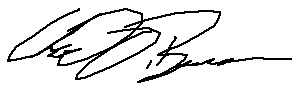 Chad Benson, Superintendent---------------------------------------------------------------------------------------------------------Distance Education DeclarationI choose to opt out of in-person/traditional instruction and have my child / children receive full-time distance education from Hankinson Public Schools. I understand that my child/children must remain in distance education the entire semester.Please return this form to Hankinson School before August 21, 2020. Forms may be mailed or emailed to the following addresses:				Hankinson School				PO Box 220				Hankinson, ND  58041				Email: Jodi.Severson@k12.nd.usStudent Name(s):____________________________________________________________________Parent / Guardian Signature:_______________________*Administrative approval is required to return to in-person/traditional instruction mid-semester and would require extenuating circumstances.*These requirements have been set by the Hankinson Board of Education based on recommendations from the Covid-19 Committee.*I acknowledge that other students who have chosen to receive in-person instruction may be required to receive distance education and will be allowed to return to in-person instruction when permissible. An example of this would be students who must be gone for such reasons as sickness and quarantine.--------------------------------------------------------------------------------------------------------Restart plan ANNOUNCEMENT: Please go to the home page of our website to view our restart plan approved by the school board (just below the quick links).  http://www.hankinsonschool.weebly.comWe welcome feedback, if you have questions please email Mr. Benson, chad.benson@k12.nd.usOur first day of school on campus for students will be August 27, 2020. This is to allow an extra day for staff to train, plan, and prepare for students to have in-person instruction. ---------------------------------------------------------------------------------------------------------Elem parent letter Good afternoon Elementary Parents,This letter brings us one step closer to finalizing plans for starting the 2020-2021 school year with face to face learning. I will do my best to share plans about the most important concerns in keeping everyone safe and healthy.Parents are asked to monitor students daily. A check list is attached to use to screen for students that are not feeling well. If a student is feeling ill, they need to stay home.Beginning our School DayIf students are riding a bus, a mask is required. Also, a seating arrangement will be used to social distance students.Yes, we will have in town bus routes in the morning and afternoon. There will be 4 pickup/drop off sites. St. Gerard's, Bonnie's Day Care, Immanuel Day care, and on the corner by Roger Bommersbach. If you utilize this service, please be out at the stop by 8:05. Once we run busses for a couple of days we will have a better time schedule.                                                         At the end of the day, in town drop off of students will be approximately 3:15 p.m.Students are asked not to arrive before 8:00 a.m. Once at school, students will be expected to wear a mask when entering the building.Students will go directly to their classroom. There will be a seating arrangement in each classroom so we can better practice social distancing.Breakfast Program? Yes, we will still have this. Once students check in with their teacher, they will be able to go to the lunchroom and have breakfast.Students will be expected to wear masks anytime they are outside of the classroom. While in the classroom, we will practice times when masks are up and other times masks can be down.Students will walk safely in the hallway keeping a 6-foot distance from another student. Markers will be placed on the floor to help with this planLunch/Recess timeStudents will wear their masks through the lunch line. Once they are at their table, the mask can be removed. During playground time, we will do our best to encourage safe practices.  Students have the option to wear their mask.General InformationStudents are encouraged to use their own mask when possible. The school did purchase some paper masks in case for student use. A cloth mask for each student is ordered.TutoringThere will be no tutoring. Students are expected to leave the school at the end of the day.---------------------------------------------------------------------------------------------------------HANKINSON ELEMENTARY KINDERGARTEN MEET& GREET 2020Welcome parents of this year’s Kindergarten Class! We are very excited to have your little Pirates join us. We promise to do our very best to make sure we keep EVERYONE safe.Mrs. Mauch has been working hard to put together a fantastic Kindergarten experience for our new little Pirates and she is excited to share it with your child. Mrs. Peterson will be teaching Kindergarten Math. She moved her classroom right across the hall from the main Kindergarten room.  We are ready for a great year!To ease the transition into Kindergarten each family will be assigned a 15-minute window where the parents and the student can come into the school through the Kindergarten classroom door.   The entrance is located on the northside of the Kindergarten room by the old playground.   During this time, each family will be able to meet the Kindergarten teachers, locate your child’s desk and find their locker.  Students can bring their backpack and classroom supplies to school simply to make the first day transition more efficient.  We do ask that everything be labeled with your child’s name on the items.  THE MEET & GREET WILL BE MONDAY, AUGUST 24, 2020 FROM 6:00 – 8:00 p.m.Family ________________________________Time _________________________________** ENTER SCHOOL THROUGH THE KINDERGARTEN DOOR LOCATED ON THE NORTH SIDE OF THE KINDERGARTEN ROOM** MASKS MUST BE WORN BY ALL WHO ENTER THE SCHOOL. ** PLEASE PLAN TO ADHERE TO THE TIME LIMIT ASSIGNED TO YOUR FAMILY.  IT WILL BE THE BEST WAY WE CAN SOCIAL DISTANCE AND KEEP EVERYONE SAFE.We look forward to having you join us on August 24.  This will be the only time parents will be able to come into the school building.If you have any questions, please send a message to Mrs. Mauch at Stacey.Mauch@k12.nd.us or me at Anne.Biewer@k12.nd.us or call the school at 242-7516.Anne BiewerElementary Principal---------------------------------------------------------------------------------------------------------HANKINSON ELEMENTARY 1st GRADE MEET& GREET 2020Welcome parents of this year’s 1st Grade Class! We are very excited to have your little Pirates join us. We promise to do our very best to make sure we keep EVERYONE safe.Mrs. Elliot has been working hard to put together a fantastic experience for our little Pirates. She is excited to share it with your child. Mrs. Peterson will be teaching 1st grade Math. She moved her classroom right across the hall from the main Kindergarten room.  We are ready for a great year!To ease the transition into 1st Grade, each family will be assigned a 15-minute window where the parents and the student can come into the school.   The entrance will be the south door of the school building.   During this time, each family will be able to meet the 1st Grade teachers, locate your child’s desk, find their locker and take pictures if you wish.  Students can bring their classroom supplies simply to make the first day transition more efficient.  We do ask that everything be labeled with your child’s name on the items.  THE MEET & GREET WILL BE TUESDAY, AUGUST 25, 2020 FROM 6:00 – 8:00 p.m.Family ________________________________Time _________________________________** ENTER SCHOOL THROUGH THE DOOR ON THE SOUTH SIDE OF THE SCHOOL.** PARENTS AND STUDENTS ONLY PLEASE.** MASKS MUST BE WORN BY ALL WHO ENTER THE SCHOOL. ** PLEASE PLAN TO ADHERE TO THE TIME LIMIT ASSIGNED TO YOUR FAMILY.  IT WILL BE THE BEST WAY WE CAN SOCIAL DISTANCE AND KEEP EVERYONE SAFE.We look forward to having you join us on August 25.  This will be the only time parents will be able to come into the school building.If you have any questions, please send a message to Mrs. Elliot at Trish.Elliot@k12.nd.us or me at Anne.Biewer@k12.nd.us or call the school at 242-7516.Anne BiewerElementary Principal---------------------------------------------------------------------------------------------------------HANKINSON ELEMENTARY 2ND GRADE MEET& GREET 2020Welcome parents of this year’s 2nd Grade Class! We are very excited to have your little Pirates join us. We promise to do our very best to make sure we keep EVERYONE safe.Mr. Ostby has been working hard to put together a fantastic experience for our little Pirates. He is excited to share it with your child. We are ready for a great year!To ease the transition into 2nd Grade, each family will be assigned a 15-minute window where the parents and the student can come into the school.   The entrance will be the south door of the school building.   During this time, each family will be able to meet the Mr. Ostby, locate your child’s desk, find their locker and take pictures if you wish.  Students can bring their classroom supplies simply to make the first day transition more efficient.  We do ask that everything be labeled with your child’s name on the items.  THE MEET & GREET WILL BE WEDNESDAY, AUGUST 26, 2020 FROM 6:00 – 8:00 p.m.Family ________________________________Time _________________________________** ENTER SCHOOL THROUGH THE DOOR ON THE SOUTH SIDE OF THE SCHOOL.** PARENTS AND STUDENTS ONLY PLEASE.** MASKS MUST BE WORN BY ALL WHO ENTER THE SCHOOL. ** PLEASE PLAN TO ADHERE TO THE TIME LIMIT ASSIGNED TO YOUR FAMILY.  IT WILL BE THE BEST WAY WE CAN SOCIAL DISTANCE AND KEEP EVERYONE SAFE.We look forward to having you join us on August 26.  This will be the only time parents will be able to come into the school building.If you have any questions, please send a message to Mr. Ostby at Dillon Ostby@k12.nd.us or me at Anne.Biewer@k12.nd.us or call the school at 242-7516.Anne BiewerElementary Principal---------------------------------------------------------------------------------------------------------High SchoolSurvey As we are preparing for the 2020-21 school year, we ask for you to complete this survey below. Thank you. https://forms.gle/zHfBX6jMFNbGw7qv9---------------------------------------------------------------------------------------------------------Dear Parents,I hope you have all enjoyed your summer, even if it was different than summers in the past.  I know you are all curious and concerned about what is being planned for the start of the school year.  As you know, we waited for most of the summer for guidance from the governor and NDDPI.  That guidance came just a couple weeks ago in the form of minimal guidance, but the opportunity to make many decisions at the local level.Over the past couple weeks, the administrators have been working with a committee to create a Health and Safety Plan.  This committee was made up of administrators, teachers, secretary, custodian, parents, board member, and students.  We were tasked with creating a plan for educating our students during different scenarios throughout the school year.The Health and Safety Plan is an overall plan for how we will provide educational services for students during in-person instruction, distance learning, and a hybrid of the two.  Exactly which model we are using will be determined based on the health risks both at a state and local level.What does this mean for you?  It means we will have school.  It is unlikely we will “cancel” school for an outbreak, or for storms.  We will simply switch to a different mode of instruction, such as distance learning.The challenge for parents will be that students may be in school one day, and home the next in the event of a positive test locally.  Parents will need to plan for the scenario of not being able to send their children to school at times during the school year.  The only time we would shift to distance learning for an extended period would be in the event of positive cases in the building or multiple cases in the community.  How long we are shifted to distance learning will be determined by the local health department.  We could be distance learning for 14 days, be back to school for 8, and told to quarantine again for 14 days.  We just don’t know how it will play out.  It all depends on positive cases in our school and community.  My hope is that our community does what they can to protect each other to minimize the risk so that we can provide in-person instruction the entire school year.I am sure you are all curious about a few things.  Will we start school with students in the building?That is the plan at the elementary level, but that could change if the health risks rise.  The middle school and high school will either start with in-person instruction or with a hybrid model where students are in the building a couple days each week to allow for smaller groups.  That will be decided with input from administrators, teachers, and the school board.Will school be starting on time?The decision has not been made yet.  We are considering starting a few days late to allow for training of staff on the Health and Safety Plan, as well as allowing time to prepare for distance learning.  There will be a final decision in the next 2 weeks or so.Are masks going to be required?The Health and Safety Plan does require that masks be worn in the school building.  We are working on strategic times when masks may be removed either for a break or because the health risks are lower.  There will be more communication on masks and other details in the Health and Safety Plan after the school board has reviewed the plan.I want to thank you all for your patience, understanding, and flexibility as we move forward with our plans to start the school year.  I am sure all parents are ready for their children to return to school.  More than ever we are ready to see those faces again.Please continue to monitor our website (https://hankinsonschool.weebly.com/) social media accounts and Living Tree for additional information moving forward.  Sincerely,Chad Benson, Superintendent---------------------------------------------------------------------------------------------------------Distance Education DeclarationI choose to opt out of in-person/traditional instruction and have my child / children receive full-time distance education from Hankinson Public Schools. I understand that my child/children must remain in distance education the entire semester.Please return this form to Hankinson School before August 21, 2020. Forms may be mailed or emailed to the following addresses:				Hankinson School				PO Box 220				Hankinson, ND  58041				Email: Jodi.Severson@k12.nd.usStudent Name(s):____________________________________________________________________Parent / Guardian Signature:_______________________*Administrative approval is required to return to in-person/traditional instruction mid-semester and would require extenuating circumstances.*These requirements have been set by the Hankinson Board of Education based on recommendations from the Covid-19 Committee.*I acknowledge that other students who have chosen to receive in-person instruction may be required to receive distance education and will be allowed to return to in-person instruction when permissible. An example of this would be students who must be gone for such reasons as sickness and quarantine.---------------------------------------------------------------------------------------------------------Restart plan ANNOUNCEMENT: Please go to the home page of our website to view our restart plan approved by the school board (just below the quick links).  http://www.hankinsonschool.weebly.comWe welcome feedback, if you have questions please email Mr. Benson, chad.benson@k12.nd.usOur first day of school on campus for students will be August 27, 2020. This is to allow an extra day for staff to train, plan, and prepare for students to have in-person instruction.---------------------------------------------------------------------------------------------------------Welcome Back, Hankinson High School Students!The next couple of weeks will be very busy for all of us. You and your parents have a lot of questions. I can tell you we have a lot of unanswered questions ourselves. 10-12 Class Schedules / Changes – I will email a copy of the class schedule with elective courses to all of you. If there are schedule changes you would like to make, please email Mrs. Luebke. She checks to make sure you are on track for graduating and the state scholarship. 7-9 Class Schedules / Changes – If you need to make schedule changes, please email me. The only changes you would have are adding or dropping music or study halls.First Day of School – You will be getting an email towards the end of next week. I will have more exact information for you. The teachers and I are meeting next Tuesday and Wednesday. We will be working on plans and procedures.What Should I expect at school?You will be required to properly wear a mask. The school is looking at ordering masks for you as well. You can bring your own masks. They must be school appropriate. There may be times and places when you don’t have to wear your mask. Water fountains won’t be available. Bring a clear plastic bottle for water. Yes, the filling spouts on the fountains are still useable.We may alter your schedules to limit the amount of people in the hallway. Lunch may be eaten in the hall or the gym.Stairs and hallways may be one directional and such.I will have more information as we get closer to school.What if I have to or choose to distance educate?               Your teachers and I are working out the plans for this. Here is what I can tell you:Your classes will all be recorded and posted online. Your work will be online as well. Sometimes your classes may be live. You will still be able to contact your teachers as they will be in the building. It will not be like last spring.Our plan is to make it as seamless as possible. We don’t want students who are feeling ill to be in school. We want to make it easy to access your class and materials.I will have more information for you next week.What does the rest of the year look like?I wish I knew the answer. We will take things as they come and plan ahead as best as possible. So, when we talk about winter and spring activities, prom, graduation, class trips, etc., we just have to wait to see what things look like as we get closer.Junior High Football and VolleyballThe first FB and VB practices for junior high will be August 24th at 4pm. Please have your physicals completed, if you didn’t have one last year. If you did have one last year, you just need to use form B.Thank you for being patient. I will keep you posted as we get closer to the start of school.Mr. DPrincipal/Athletic DirectorHankinson High SchoolHello Hankinson Pirates,---------------------------------------------------------------------------------------------------------As we get closer to the start of school, I want to give you an update on what to expect and some other information. So, here we go:First Day – The first day is Thursday, August 27th. We will have schedules available for you. We will be entering through the pop machine doors that day. The doors will not open until 8:15am. I will let the 7th graders go in at 8:10am. So, please wait outside until I let you in. Masks – Yes, you will be required to wear masks at all times in school. There will be instances when you can take them off. We will be covering that on the first day. The school has ordered masks for you, but they may not be here on the first day. If you have a mask at home, bring it with you.Lunch – You will have assigned seats at lunch and will probably be eating in the hall. The assigned seats are a requirement from the health department. Breakfast – Students will be allowed into the building at 8am to eat breakfast, if they want. Again, we will have assigned seating.First Days – In some of your classes, we will be spending the first couple of days preparing you for google classroom, technology and such. In case we should have to hybrid or distance educate, you will be prepared. I will also be having class meetings with you to go through the handbook and also talk about the changes we are making because of COVID-19.Stairs – The stairs by the library are the stairs that go up. The stairs by the office are the stays that go down.Junior High VB and FB – A reminder that junior high VB and FB both begin on Monday, August 24th at 4pm. A reminder that if you had a physical last year, you will need to only fill out form B. If you did not have a physical, then you must have a physical. You cannot practice until you have either a physical form or form B turned into the office.I have been working on schedule change requests and hope to have that done Monday. If you have any questions, let me know.Enjoy the rest of break!Kent DennisPrincipal/Athletic DirectorHankinson High SchoolPO Box 220 Hankinson, ND 58041Office: 701.242.7138Fax: 701.242.7434Email: kent.dennis@k12.nd.usAttendance ProceduresAttendance will be monitored through student engagement with Google Classroom and daily classwork.Engagement of students will be gauged by the following:presence on video communicationpresence in Google Classroomresponse to email communicationcompletion of schoolworkparticipationStudents who are not engaged in the distance learning process will be contacted using multiple forms of communication.  Parents will be made aware of the disengagement and encouraged to help their child contact teachers and start engaging in the learning process.  Lack of student engagement and participation will negatively affect the academic progress for students.The Hankinson Public School District is not aware of any students experiencing homelessness.  If this does become a reality, the homeless plan will be executed by providing resources immediately and contact will be made with local agencies to assist the family.  Students experiencing homelessness will not be considered absent or disengaged in the distance learning process.Principals and the school counselor will review student participation in distance learning.  Any student demonstrating prolonged disengagement or nonparticipation will be considered absent.  If students are absent from distance learning there will be regular contact with the students and parents working to return the student to engagement and participation.Educational Staff ExpectationsElementaryStaff will teach as normal as possible.K – 3 staff use SeeSaw and record for distant learning4 – 6 staff will use google classroom to record lessons for distant learning. It is expected that instruction would be given just as if it were “normal” school year. Staff are expected to regularly provide students with multiple forms of assessment such as homework, projects and tests.Staff is expected to maintain communication with parents 2 times a week through the Living Tree Platform.Staff will be expected to maintain communication with students through the students google login. Staff will make themselves available to the distance students to assist with any questions they may have. High SchoolStaff will teach as normal as possible. It is expected that instruction will be given just as if it were “normal” school year. It is expected that this instruction will be uploaded on to google classroom for the students to view.Staff are expected to regularly provide students with multiple forms of assessment such as homework, projects, tests, etc.Staff will make themselves available to the distance students to assist with any questions they may have. This may be through Zoom, email or other such mediums.Ensuring Equitable Services Devices and ConnectivityA list of students who do not have access to a device will be created at the start of the school year.  Students who do not have a device will be provided with a Google Chromebook for use with distance learning.  The technology coordinator will be available for technology issues with all devices being used.The technology coordinator also worked with teaching staff to ensure proper technology was available for the delivery of distance education.Assistive technologyThe Hankinson Public School will partner with the South Valley Special Education Unit in contacting families with students who may require assistive technology to ensure continued access to quality education and services during any prolonged closure.Transitioning to the distance learning environmentStudents who choose to distance learning for a semester for the entire school year will be contacted prior to the start of the school year.Students who shift into distance learning for a short period of time will do so seamlessly through Google Classroom because they will already be using it for in-person learning.Social EmotionalCounselor has regular office hours (8:00-4:00 Mon-Friday) and will offer services virtually through technology such as zoom and google hangout. Counselor will track interactions with students. Counselor will post resources to website, Facebook and Twitter. Counselor will adhere to the ASCA virtual learning guidance and ethics. (https://www.schoolcounselor.org/asca/media/asca/POsitionStatements/PS_Virtual.pdf)Provisions for addressing the unique needs of all grade levels, classes, and courses Elementary and High School Special EducationThe Hankinson Public School District will work in conjunction and collaboration with South Valley Special Education Unit to ensure that educational decisions for students with Individual Education Plans (IEPs) will be made on an individual basis and in compliance with the Individuals with Disabilities Education Act (IDEA) and ND Department of Instruction Office of Special Education guidelines. The learning environment, services, and accommodations for students with disabilities will be determined through the student’s IEP team, including student’s parent or guardian, school administration and staff. The team will work together to develop plans that will ensure equitable and effective access to provide FAPE for students with special needs in ALL learning environments. Special education case managers will communicate with student’s parents/guardians and required IEP team members, and will monitor the continuation of services and accommodations, whether they are provided virtually, in-person or a combination model. The school district Restart Education Plan will focus on procedures for delivering education within the district, which will also apply to holding IEP team meetings and completing required special education procedures, while maintaining student and staff health and safety, according to the North Dakota K-12 Smart Restart guidelines.ElementaryGrades K-3Full opt-in distance learningStudents can opt-in to full-time distance learning.  This will require a full semester commitment.  Students will be enrolled into the DRN Virtual Learning Academy.  This program will be fully online and the courses/curriculum will be provided in partnership with Arizona State University and the North Dakota Center for Distance Education.  All students will be assigned a local teacher who will support the online learning, assign grades, and be able to bridge students between the school and the virtual program.  The program will include 4 core courses (Reading, Math, Science, and Social Studies), 2 elective courses (Physical Education, Music), access to online diagnostic and benchmarking tool, access to adaptive skill-building software.In-person learning students who shift to distance learning for various reasons.Hankinson k-3 elementary teachers have decided to adopt SeeSaw as the platform to use for our distance learning plan for the 2020-2021 school year.  SeeSaw is an online interface where teachers can choose to use already premade lessons or create their own in order to coincide with their curriculum.  SeeSaw is very user friendly, making it easy to use for younger students.  Students can draw, record, take pictures, video themselves, type out answers and easily submit their assignments to teachers with the click of one button.  There is no need for student to type in long usernames or passwords, everything can easily be accessed by QR codes or a one-time access code and students can even stay logged into their accounts, even when the page is closed.  Teachers can record themselves teaching and uploading the videos to SeeSaw for students to access if they are on short term absences.  We can also will share any paper assignments which they can complete and send back via a picture on the program.  They can also record themselves reading or completing a project in order to access on a student’s academic process.  SeeSaw can be completely paperless if needed.  Packets can also be delivered to students with paper assignments and pictures can be taken of completed assignments and submitted to teachers, possibly reducing the need for continued return of packets and possible exposure.If we are full distance learning, things can continue to be recorded for students to access when convenient for them and their families to log onto and complete assignments.  For students that can be available during normal school hours, a schedule can be in place for teachers and students.Grades 4, 5, 6Full opt-in distance learningStudents can opt-in to full-time distance learning.  This will require a full semester commitment.  Students will be enrolled into the DRN Virtual Learning Academy.  This program will be fully online and the courses/curriculum will be provided in partnership with Arizona State University and the North Dakota Center for Distance Education.  All students will be assigned a local teacher who will support the online learning, assign grades, and be able to bridge students between the school and the virtual program.  The program will include 4 core courses (Reading, Math, Science, and Social Studies), 2 elective courses (Physical Education, Music), Grade 6 students may choose from other electives based upon student interest, access to online diagnostic and benchmarking tool, access to adaptive skill-building software.In-person learning students who shift to distance learning for various reasons.Grades 4, 5, and 6 will use google classroom to communicate assignments with students. We will communicate with students via Gmail, phone, or zoom twice a week. The Living Tree Platform will be used to communicate with parents twice a week.Google Assignments will be delivered daily and will be due the following day by 10am.Middle SchoolFull opt-in distance learningMeans of Receiving InstructionAll Classes will utilize Google Classroom.All Classes will be recorded and loaded on to Google Classroom.Assignments will be posted on the Google Classroom.Students are completing the same work and watching the same instruction as students who are in the classroom.It will be the student’s responsibility to watch the instruction and complete all assignments by the date due.It is the student’s responsibility to contact their teacher with questions or concerns.TechnologyThe school will work with families to assist with technology needs as best as possible.Each student has a school email and a google mailbox.If there are questions or concerns, please contact the school.All grades will be posted on PowerSchool.ActivitiesStudents who receive a distance education may still participate in extra-curricular activities. Students should monitor the school’s website for information that is posted. They may also contact their coach/advisor if they have questions about the activity.ExpectationsThe students are expected to utilize distance learning just as though they were in class. This is regardless of whether they are full time distance learners or temporary.They are expected to login every day to check what their teachers have posted.They are expected to complete assignments and turn them in at the required due date and time.When feasible and offered, students are requested to join classes live. They can discuss these options with their teacher.In-person learning students who shift to distance learning for various reasons.Means of Receiving InstructionAll Classes will utilize Google Classroom.All Classes will be recorded and loaded on to Google Classroom.Assignments will be posted on the Google Classroom.Students are completing the same work and watching the same instruction as students who are in the classroom.It will be the student’s responsibility to watch the instruction and complete all assignments by the date due.It is the student’s responsibility to contact their teacher with questions or concerns.TechnologyThe school will work with families to assist with technology needs as best as possible.Each student has a school email and a google mailbox.If there are questions or concerns, please contact the school.All grades will be posted on PowerSchool.ActivitiesStudents who receive a distance education may still participate in extra-curricular activities. Students should monitor the school’s website for information that is posted. They may also contact their coach/advisor if they have questions about the activity.ExpectationsThe students are expected to utilize distance learning just as though they were in class. This is regardless of whether they are full time distance learners or temporary.They are expected to login every day to check what their teachers have posted.They are expected to complete assignments and turn them in at the required due date and time.When feasible and offered, students are requested to join classes live. They can discuss these options with their teacher.High SchoolFull opt-in distance learningMeans of Receiving InstructionAll Classes will utilize Google Classroom.All Classes will be recorded and loaded on to Google Classroom.Assignments will be posted on the Google Classroom.Students are completing the same work and watching the same instruction as students who are in the classroom.It will be the student’s responsibility to watch the instruction and complete all assignments by the date due.It is the student’s responsibility to contact their teacher with questions or concerns.TechnologyThe school will work with families to assist with technology needs as best as possible.Each student has a school email and a google mailbox.If there are questions or concerns, please contact the school.All grades will be posted on PowerSchool.ActivitiesStudents who receive a distance education may still participate in extra-curricular activities. Students should monitor the school’s website for information that is posted. They may also contact their coach/advisor if they have questions about the activity.ExpectationsThe students are expected to utilize distance learning just as though they were in class. This is regardless of whether they are full time distance learners or temporary.They are expected to login every day to check what their teachers have posted.They are expected to complete assignments and turn them in at the required due date and time.When feasible and offered, students are requested to join classes live. They can discuss these options with their teacher.In-person learning students who shift to distance learning for various reasons.Means of Receiving InstructionAll Classes will utilize Google Classroom.All Classes will be recorded and loaded on to Google Classroom.Assignments will be posted on the Google Classroom.Students are completing the same work and watching the same instruction as students who are in the classroom.It will be the student’s responsibility to watch the instruction and complete all assignments by the date due.It is the student’s responsibility to contact their teacher with questions or concerns.TechnologyThe school will work with families to assist with technology needs as best as possible.Each student has a school email and a google mailbox.If there are questions or concerns, please contact the school.All grades will be posted on PowerSchool.ActivitiesStudents who receive a distance education may still participate in extra-curricular activities. Students should monitor the school’s website for information that is posted. They may also contact their coach/advisor if they have questions about the activity.ExpectationsThe students are expected to utilize distance learning just as though they were in class. This is regardless of whether they are full time distance learners or temporary.They are expected to login every day to check what their teachers have posted.They are expected to complete assignments and turn them in at the required due date and time.When feasible and offered, students are requested to join classes live. They can discuss these options with their teacher.CTE/Science/labThe Southeast Region Career and Technology Center provides all CTE courses for grades 7-12 as well as our counselor.  Full opt-in distance learningStudents will not be able to take vocational courses at Wahpeton due to those courses being hands on.  Students will be given the option of selecting other courses at the high school.Students will have access to other CTE courses taught either by Hankinson High School teachers or through the ITV system.In-person learning students who shift to distance learning for various reasons.Students will have their regular schedules and will participate through Google Classroom.  If they have a vocational course in Wahpeton they will make up any work/experience upon returning to in-person instruction.Regular education teachers will utilize technology to provide online and virtual labs.  Document cameras and other recording devices will be utilized to provide students with digital lab instruction.Special Ed Considerations - Individualized Educational Plans (IEPs) and 504sThe Hankinson Public School District will work in conjunction and collaboration with South Valley Special Education Unit to ensure that educational decisions for students with Individual Education Plans (IEPs) will be made on an individual basis and in compliance with the Individuals with Disabilities Education Act (IDEA) and ND Department of Instruction Office of Special Education guidelines. The learning environment, services, and accommodations for students with disabilities will be determined through the student’s IEP team, including student’s parent or guardian, school administration and staff. The team will work together to develop plans that will ensure equitable and effective access to provide FAPE for students with special needs in ALL learning environments. Special education case managers will communicate with student’s parents/guardians and required IEP team members, and will monitor the continuation of services and accommodations, whether they are provided virtually, in-person or a combination model. The school district Restart Education Plan will focus on procedures for delivering education within the district, which will also apply to holding IEP team meetings and completing required special education procedures, while maintaining student and staff health and safety, according to the North Dakota K-12 Smart Restart guidelines.English Learner Considerations – Individualized Language Plans (ILPs)The Hankinson Public School does not have any student identified as English Learners.  Should a new student enroll during the school closure we will follow all accommodations in their plan.  All students who enroll are given a Home Language Survey which identifies the need to assess them using the WIDA test.  All students who qualify for English Learner services will be provided services.Federal Title ConsiderationsThe Hankinson Public School provides Targeted Title I services at the elementary level.Title teachers receive weekly lesson plans from each classroom teacher.  Title teachers then develop a plan coordinating supplemental materials for all students who qualify for Title I services.Reading content will focus on vocabulary, phonics, fluency, accuracy and comprehension skills that coordinate with our Wonders reading series.   Math content will focus on mastering math facts and the daily lessons from our Saxon math series.Teachers will use Seesaw for grades 1-3 and Google Classroom for grades 4-6.  Teachers will also use Zoom conferencing when needed to work with students.School Counseling ServicesCounselor has scheduled office hours (8:00-4:00 Mon-Friday) and will offer services virtually through technology such as zoom and google hangout. Counselor will create a check in form for all students to fill out to help gauge how students are doing throughout this time. Counselor will post resources to website, Facebook and Twitter. Counselor will adhere to the ASCA virtual learning guidance and ethics. https://www.schoolcounselor.org/asca/media/asca/POsitionStatements/PS_Virtual.pdfHigh-Quality, Effective, Standards-Based Education Exposure to standards-based skills and contentRegardless of the method of instruction (in-person, hybrid, distance learning) the Hankinson Public School will continue to provide all students with a rigorous and meaningful education.  All instruction will continue to be aligned with the North Dakota State Standards.  Teachers will monitor students’ progress through various forms of activities and assessments.  This will ensure students are provided with and are receiving an education based on the North Dakota State Standards. Academic progress monitoringRegardless of the method of instruction (in-person, hybrid, distance learning) the Hankinson Public School will continuously monitor students.  All teachers are required to upload grades regularly to PowerSchool which allows all stakeholders the ability to monitor academic progress.  The high school level will continue to conduct bi-weekly grade checks.When issues arise regarding the progress of a student, the teacher will communicate with the parent and principal.  When possible, additional help and support will be provided to the student and parent.  This additional support may include modifying instruction, providing tangent materials verses digital materials, individualized instruction, etc.  The staff, students, and parents will work together to overcome any challenges.  Provisions for instructional support (including assessment and evaluation of work)The Hankinson Public School will continue using its current mechanism for assigning grades.  The grading policies are appropriate for distance learning whether viewing work physically or digitally.The staff will utilize a variety of forms of assessment including student engagement, participation, open book tests and quizzes, worksheets, project-based assignments, live and recorded presentations, and online programs such as IXL (personalized learning platform).Teachers will provide daily opportunities for students to engage in the learning process.  This will come in the form of educational packets, Google Classroom, video conferencing, recorded videos, email communication, and ongoing assignments and projects.